ФОТООТЧЕТ ПОКапитальному ремонту участков автомобильной дороги общего пользования в п. Понтонное.До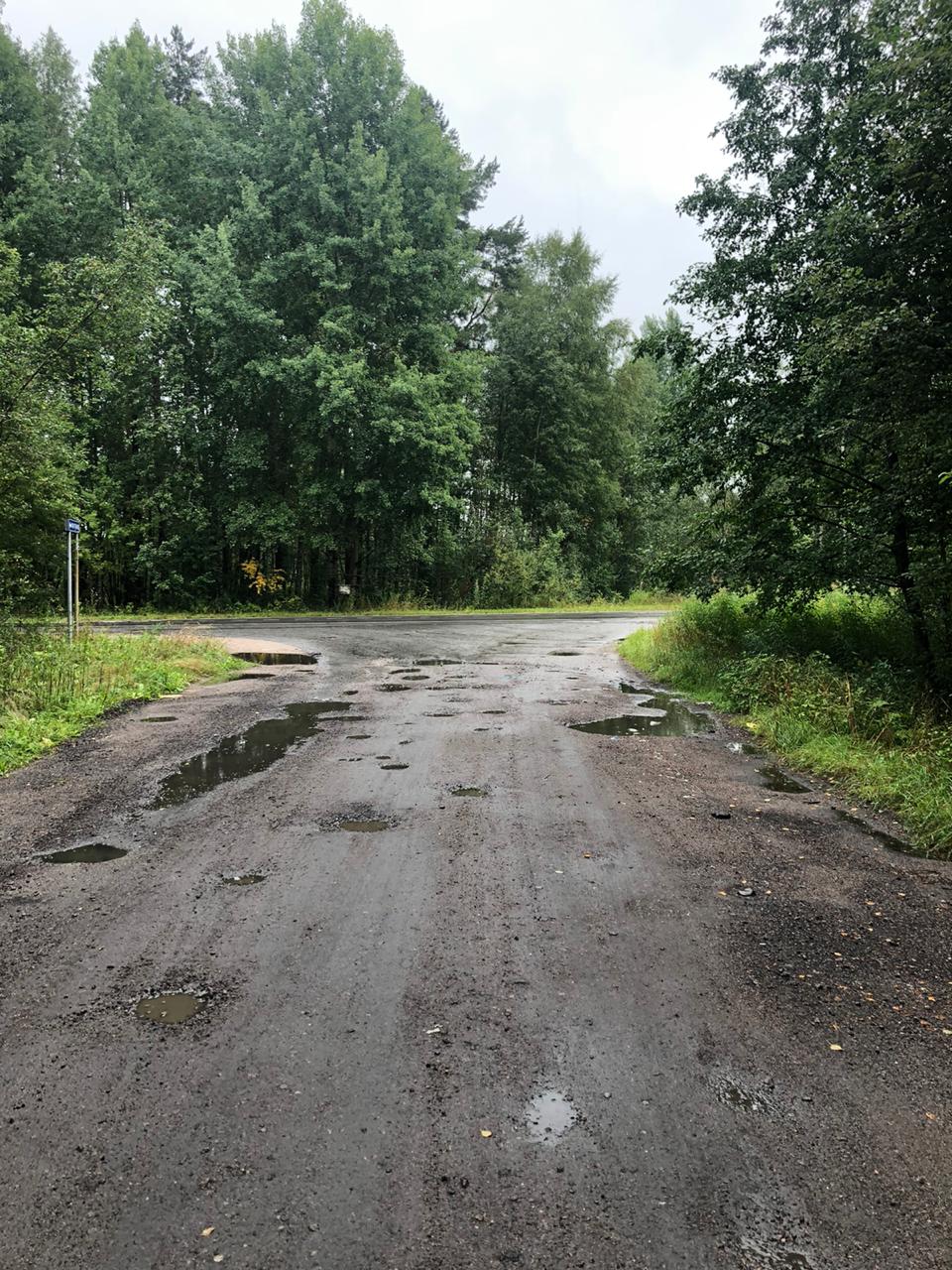 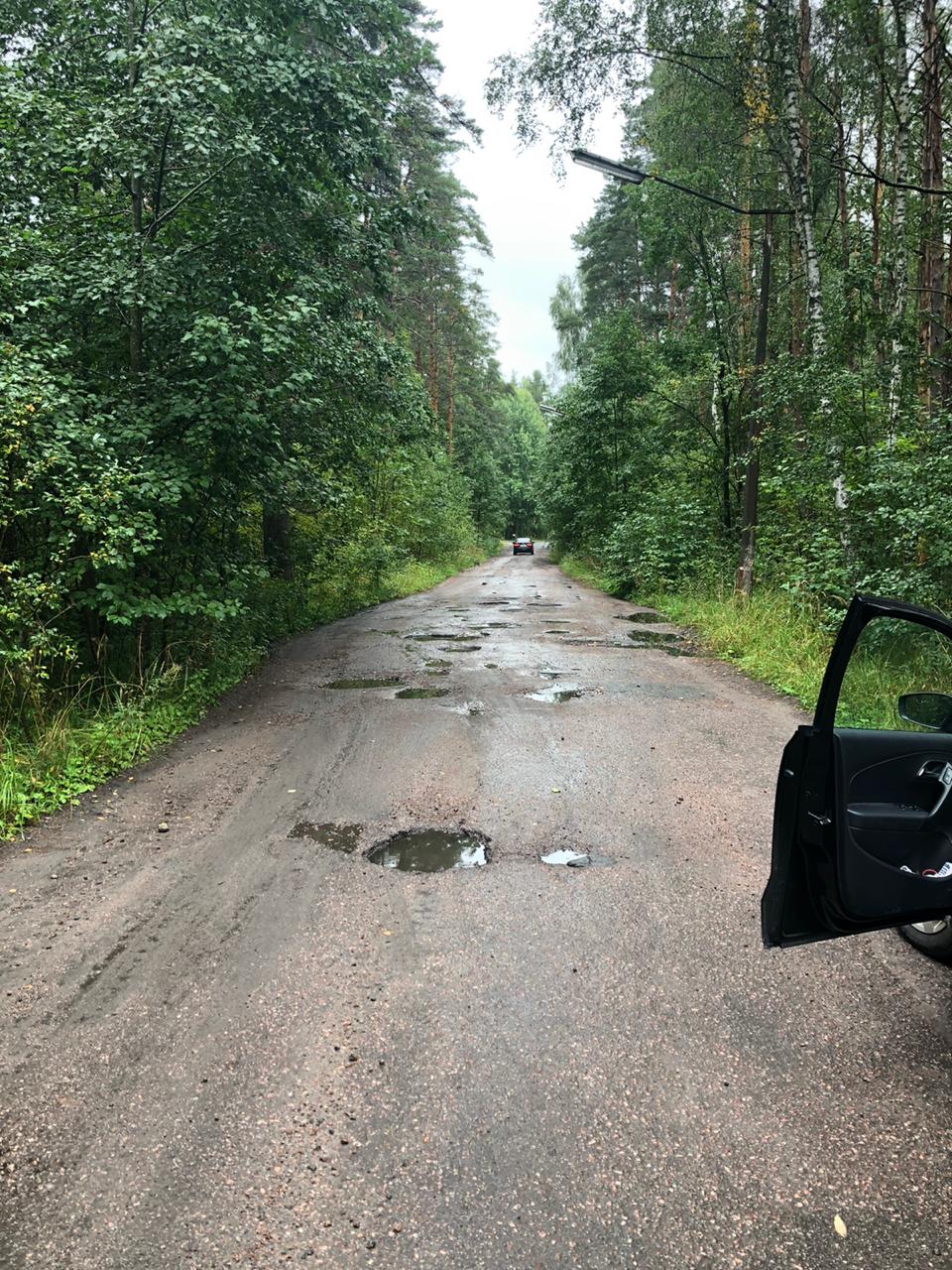 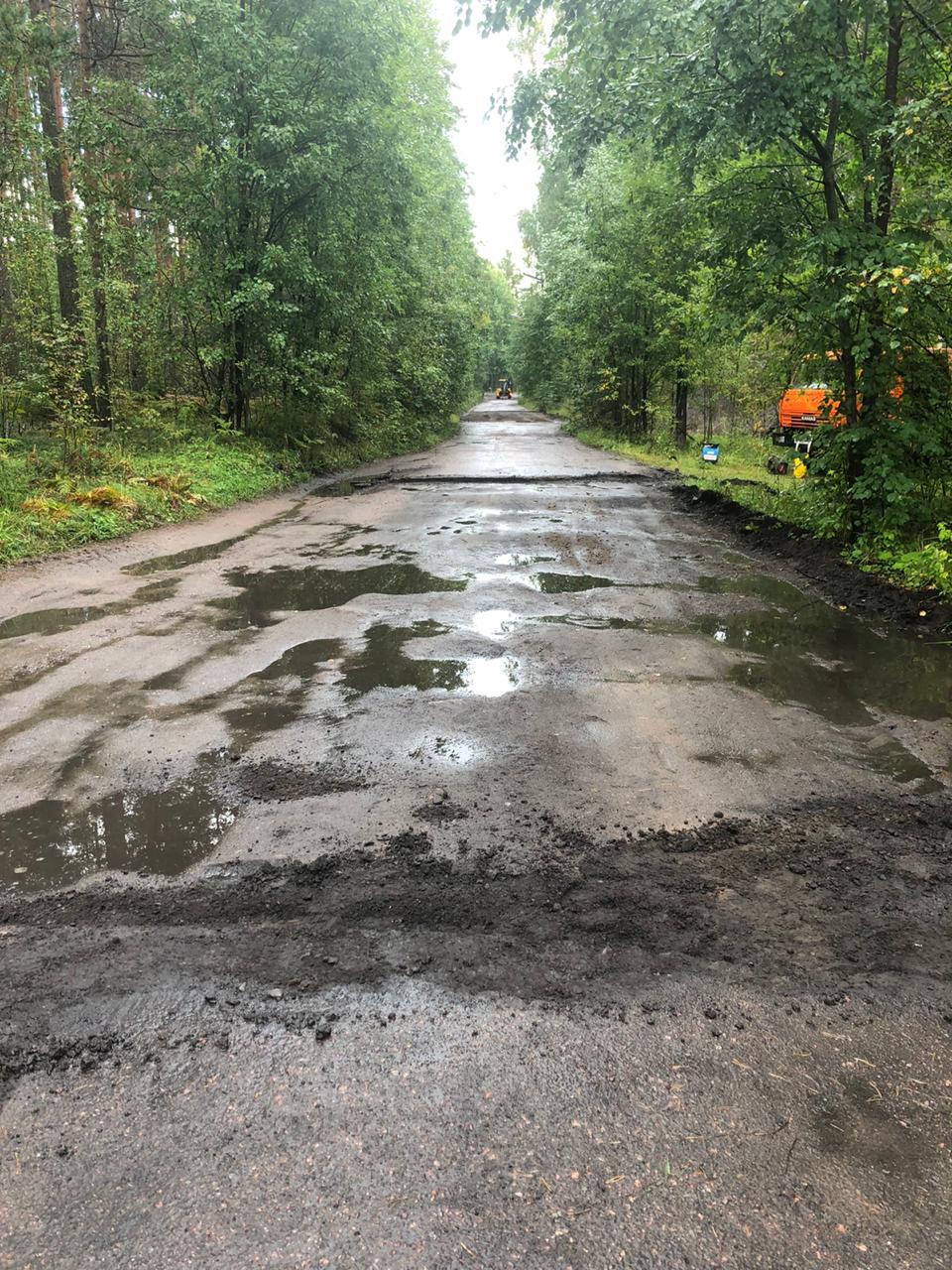 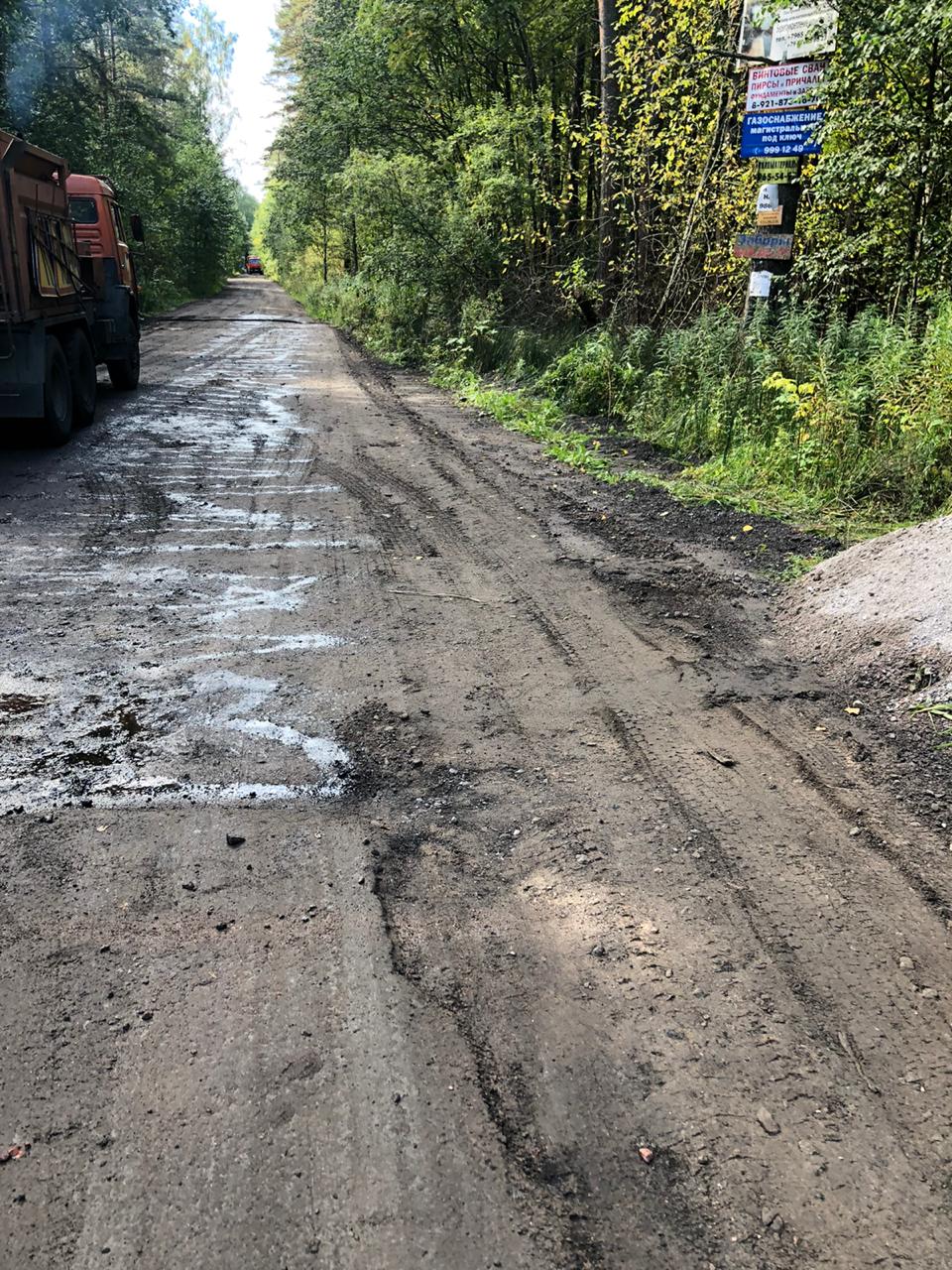 После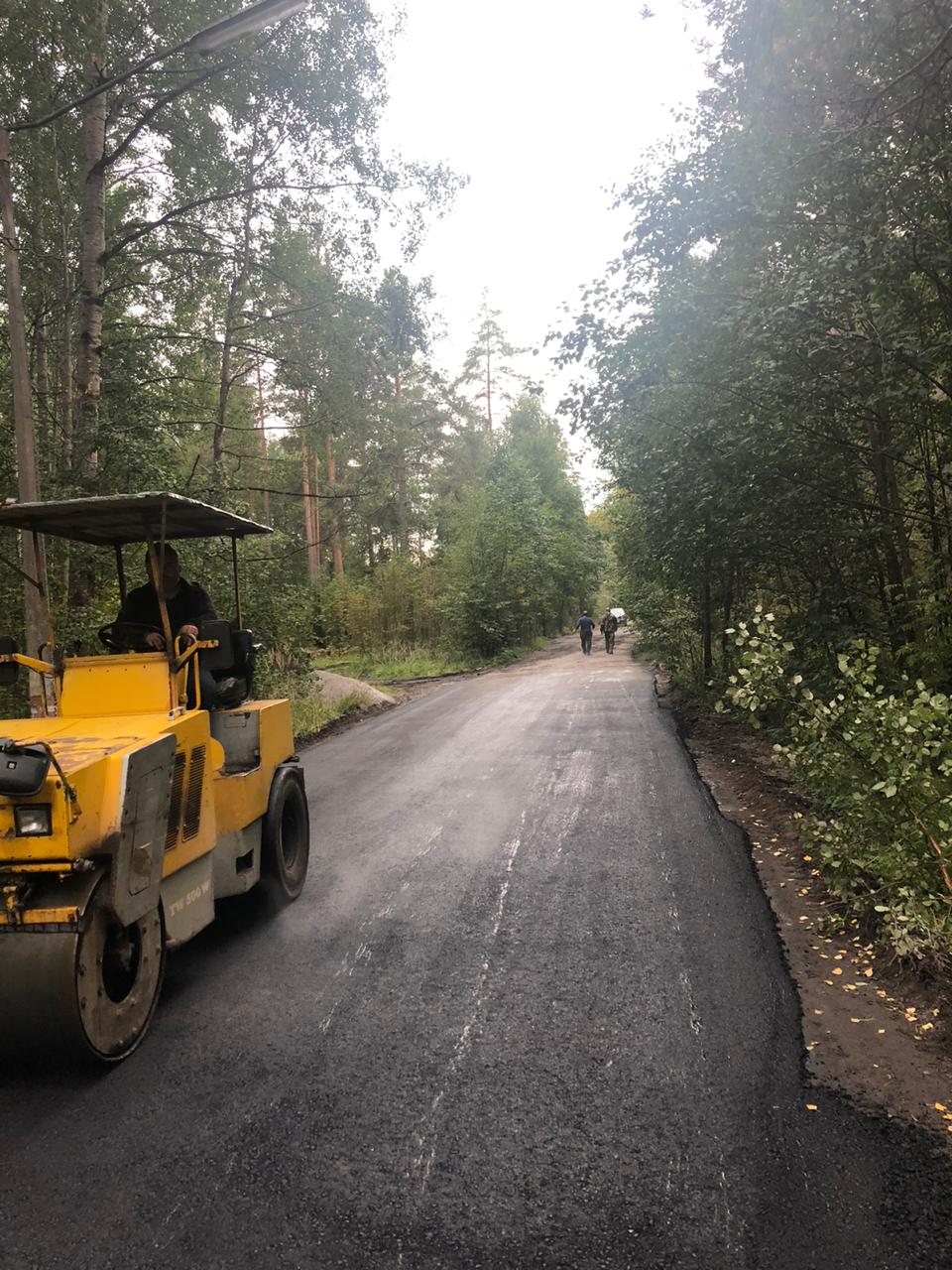 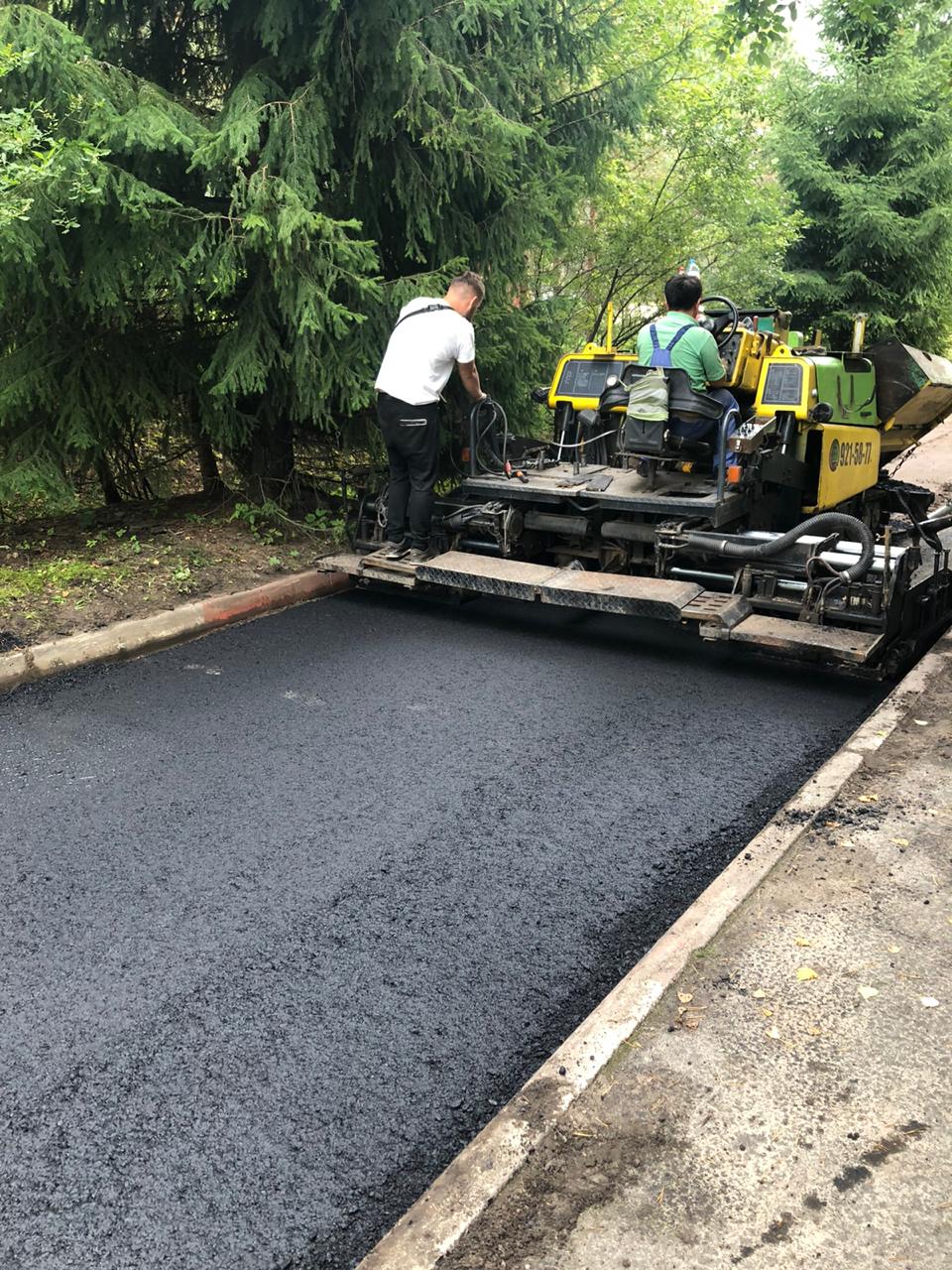 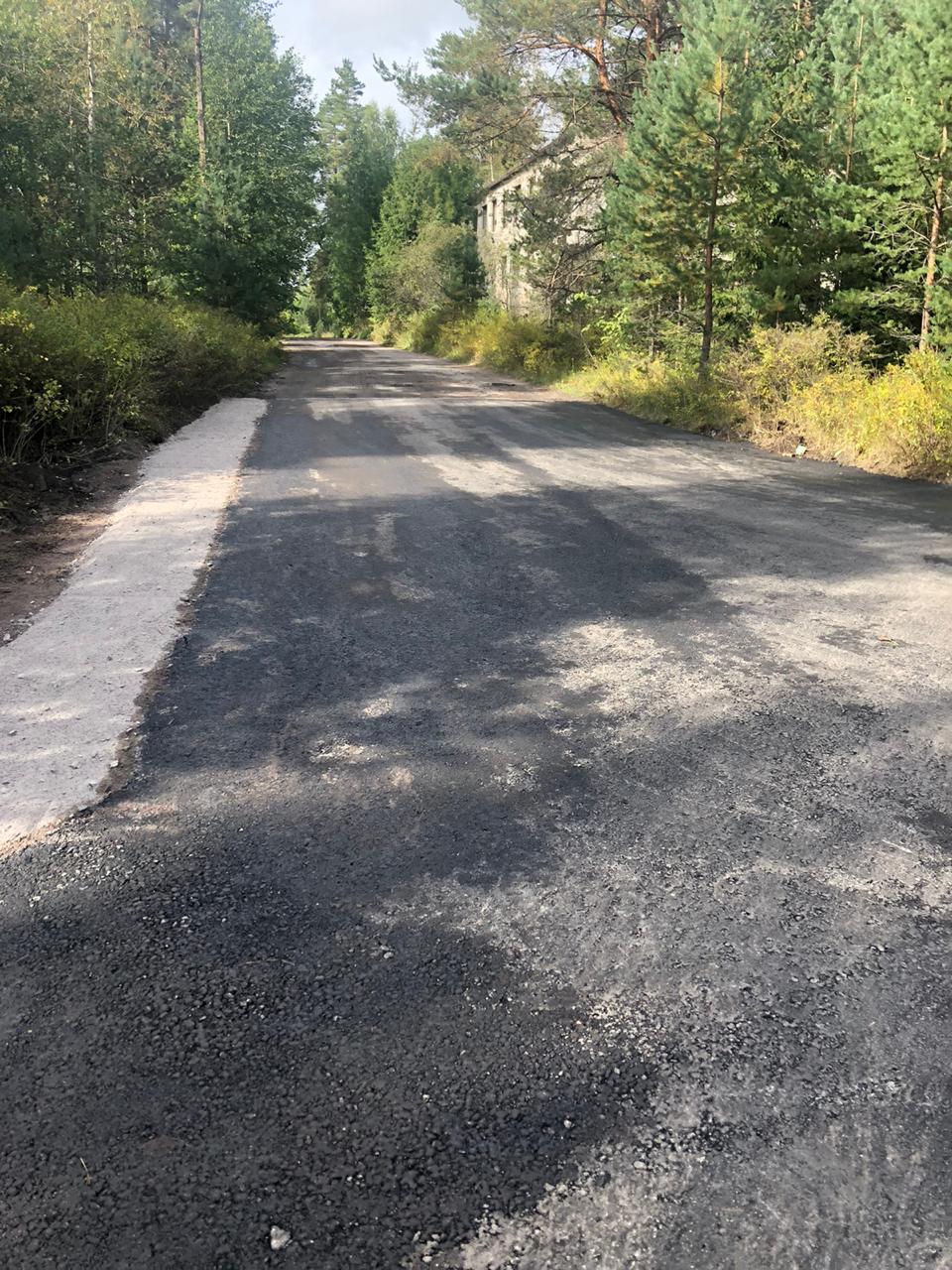 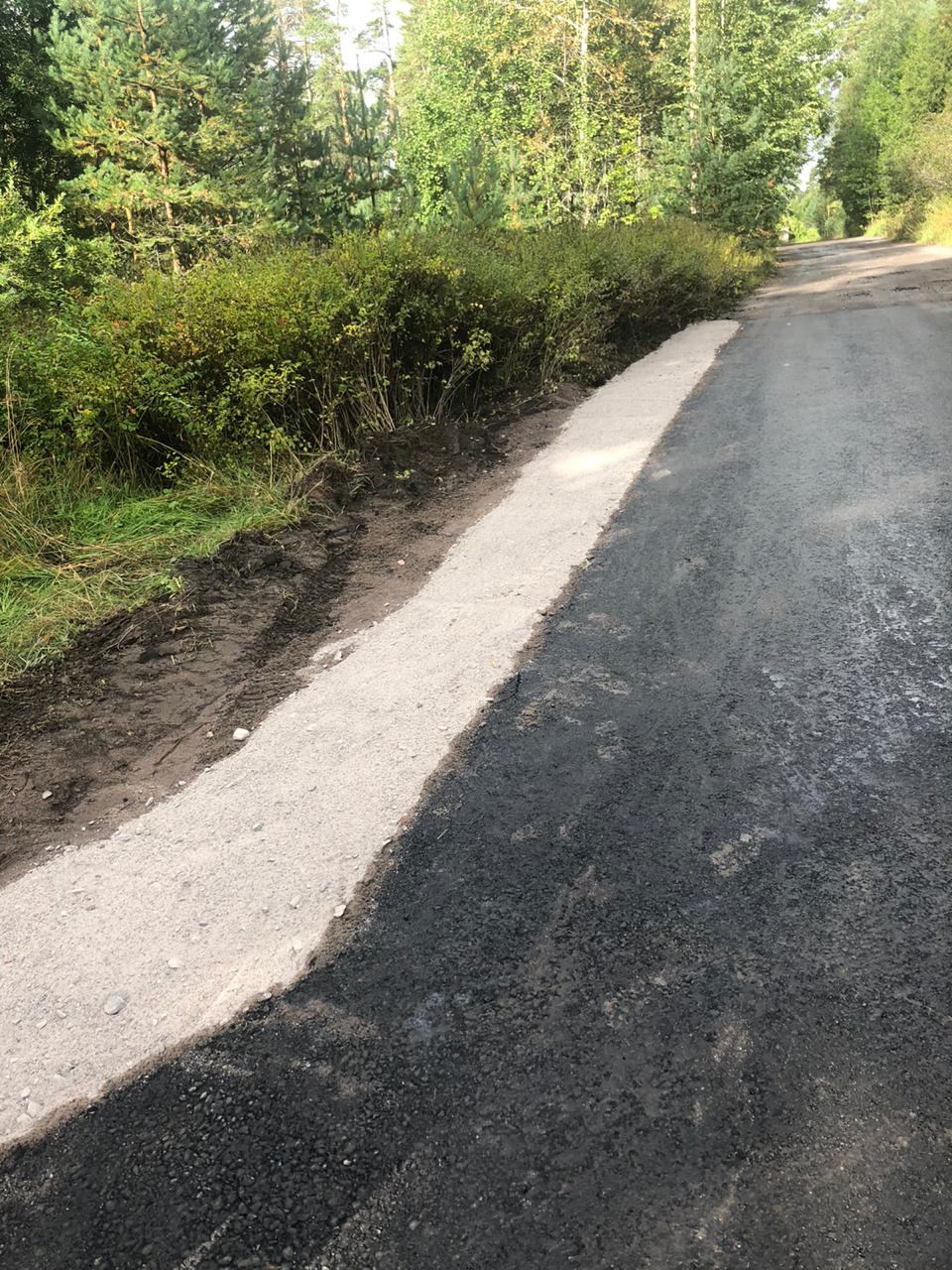 